OCR A453 Programming Project Controlled Assessment Material 2Notes For Task 3Ask the user for the class name.  In the solution I have fixed this to 4TC for testing purposes.  This is the text file produced in Task 2.Readfile() - Read in ALL names and scores for that class.  (Now stored in results)List names in file() - Go through all the results and create a dictionary of scores with the student’s name as the key.  As dictionaries do not allow duplicate keys, at the end of the process the keys that you have is a list of pupil names without duplicates.  The dictionary itself isn’t used for anything other than to provide a unique list of student names.Strip old results() - For each ‘key name’, go through the results list from back to front (the newest scores are at the end of the file).  Keep a count each time a result is found for the student being searched for.  After a 3rd result has been found for the student, delete any further ones found from the results list.  The list ‘results’ now contains a maximum of 3 results for each student.High score and average() – For each ‘key name’ find that pupil’s highest score and calculate their average score.  Add the name and highest score to the GLOBAL list ‘high_score_list’ and add the name and average score to another GLOBAL list ‘ave_score_list’.Print the information in the format required by the class teacher.Alpha highest score high to low() – Sort the ‘high score list’ by name, alphabetically.  Print suitable headings and then print the list.Highest score high to low() - Sort the ‘high score list’ by high score.  Print suitable headings and then print the list in reverse order.Average score high to low()  -  Sort the ‘ave score list’ by average score.  Print suitable headings and then print the list in reverse order.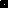 